Broj : 01-08-1538-4/18Sarajevo, 14.01.2019.godineNa osnovu člana 69. stav 2, tačka a), člana 70. stav 1., 4. i 6. Zakona o javnim nabavkama („Sl.glasnik“, broj: 39/14), u postupku javne nabavke roba – Otokalorimetar, v.d.direktorica Zavoda donosi sljedeću O D L U K Uo poništenu javne nabavkeČlan 1.Poništava se postupak javne nabavke „Nabavka roba – Otokalorimetar“, iz razloga što nije dostavljena nijedna ponuda u određenom krajnjem roku.Član 2.Za izvršenje ove odluke zadužuju se i ovlašćuju stručne službe Zavoda.Član 3.Ova odluka stupa na snagu danom donošenja.O b r a z l o ž e nj ePostupak javne nabavke pokrenut je Odlukom o pokretanju postupka javne nabavke broj: 01-08-1538/18 od 26.12.2018.godine. Javna nabavka je provedena putem konkurentskog postupka. Procijenjena vrijednost nabavke iznosi do 14.000,00 KM bez PDV-a.Obavještenje o nabavci broj: 755-7-1-101-3-39/18 od 27.12.2018.godine je objavljeno na Portalu Javnih nabavki.Komisija za javne nabavke je dana 11.01.2019.godine dostavila Zapisnik sa otvaranja ponuda i Preporuku o poništenju postupka javne nabavke broj: 01-08-1538-3/16 od 14.01.2019.godine, kojom je utvrđeno sljedeće:  da nije dostavljena nijedna ponuda u određenom krajnjem roku. U postupku je utvrđeno da je Komisija postupila u skladu sa Zakonom o javnim nabavkam i tenderskim dokumentima.Iz navedenih razloga, primjenom člana 69. stav 2. tačka a) ZJN, odlučeno je kao u članu 1. ove odluke.Dostaviti:		                                                                                         v.d.Direktorica	 - a/a				                                                                                                                       Prim.dr Kasema Telalagić							                                    spec.oftalmolog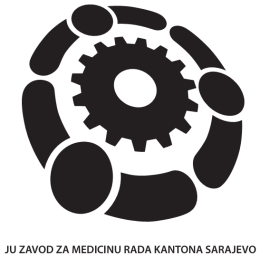 JU ZAVOD ZA MEDICINU RADA KANTONA SARAJEVOBulevar Meše Selimovića broj 2, 71000 SARAJEVO, BOSNA I HERCEGOVINAJU ZAVOD ZA MEDICINU RADA KANTONA SARAJEVOBulevar Meše Selimovića broj 2, 71000 SARAJEVO, BOSNA I HERCEGOVINATel.: +387 33 720-185, 720-180, 720-181Kantonalni sud u Sarajevu pod UF/I-298/02Fax: +387 33 720-185, 720-186Registarski broj: 1708112535,Identifikacioni broj: 4200298890007E-mail: zzmrks@bih.net.ba, zzmr@bih.net.baPoreski broj: 01632007, Ident.br.PDV: 200298890007Web: www.medicinarada.com.baRaiffeisen bank: 1610000010070066, UniCredit Bank: 3383202200468289Intesa Sanpaolo banka : 1540012000092634